VRATA ŠKOLE BIT ĆE VAM OTVORENA: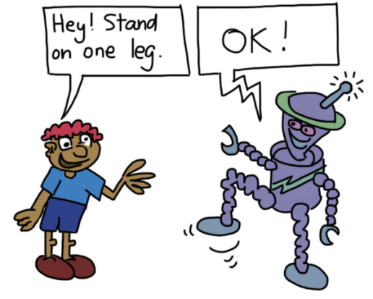        27. prosinca 2018.g., četvrtak    - PROGRAMIRANJE 5.-8-r. uč.br. 11 od 10:30 do 12:00       28. prosinca 2018.g., petak         - PROGRAMIRANJE 5.-8-r. uč.br. 11 od 10:30 do 12:00					        - učitelj Marinko Šimunek          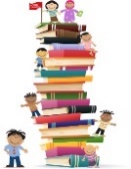 	2. siječnja 2019.g., srijeda       - OTVORENA KNJIŽNICA od 8:00 do 13:00 sati	7. siječnja 2017.g., ponedjeljak	8. siječnja 2017.g., utorak	 			 sportske aktivnosti (sportska dvorana)	9. siječnja 2017.g., srijeda		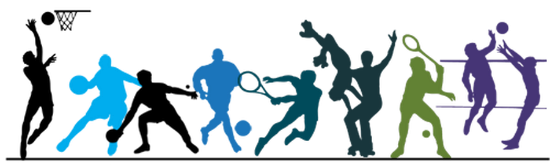 	10.siječnja 2019.g. četvrtak	11.siječnja 2019.g., petak	 8. siječnja 2019.g.,utorak				DOPUNSKA MATEMATIKA – od 11:30 do 13:00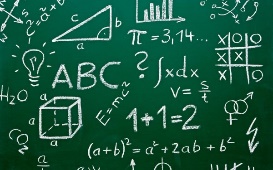 	 9. siječnja 2019.g., srijeda				DODATNA MATEMATIKA – od 11:30 do 13:00                      						- učiteljicaSabinaH-Omerović        -uč.br. 4 -	8. siječnja 2019.g.,utorak				DODATNA INFORMATIKA – od 11:30 do 13:00	9. siječnja 2019.g., srijeda				DODATNA INFORMATIKA – od 11:30 do 13:00									- učitelj Mladen Terebuh                    - uč. br. 10 –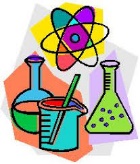 	11. siječnja 2019.g., petak			        DODATNA FIZIKA   - od 9:00 do 11:00; uč.br. 4									- učiteljica Nevenka Jakuš